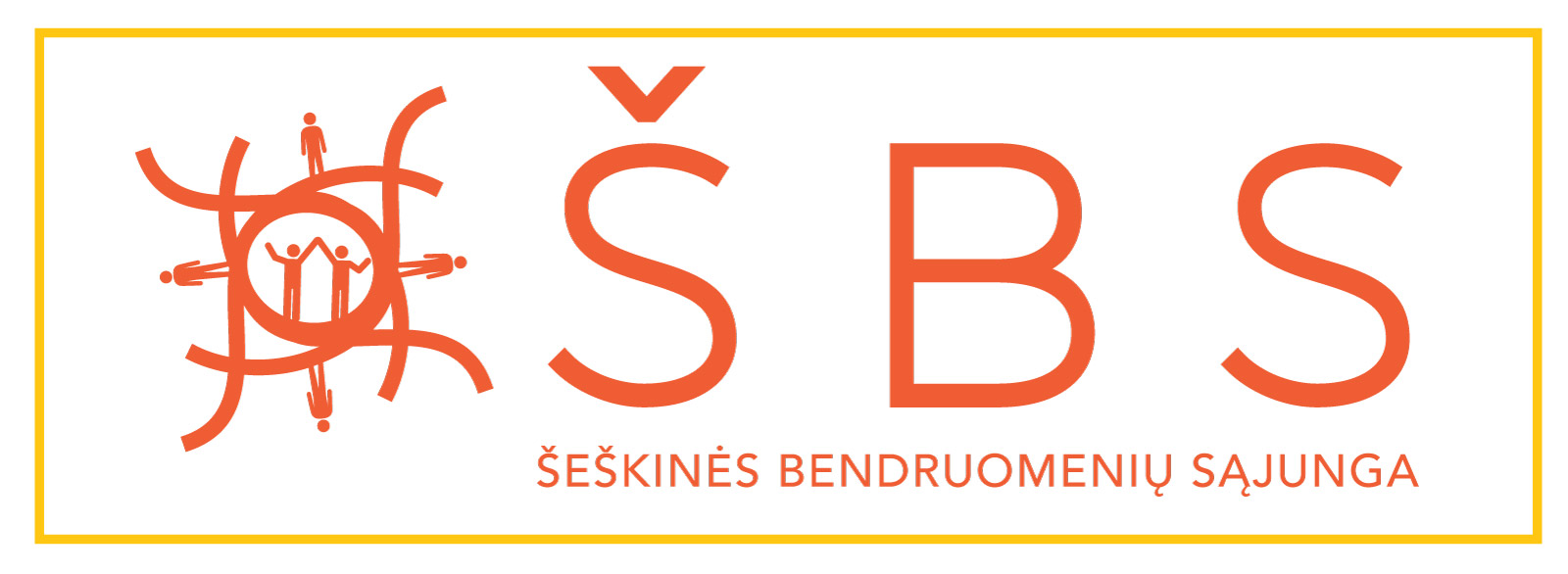 TARYBOS POSĖDŽIO DARBOTVARKĖ2017-09-07Vilnius, ŠeškinėPosėdžio darbotvarkė:
1. Pirmininkaujančio ir sekretoriaujančio rinkimai.
1. Darbotvarkės tvirtinimas
2. Dėl bendruomenės programos pateiktų idėjų pristatymas ir aptarimas
3. Dėl skubių darbų pasiskirstymo
4. Dėl renginių, ekskursijų datų nustatymo 6. Dėl Pagyvenusių žmonių šventės organizavimo (laimėtas finansavimas) 
8. Kiti klausimai (idėjas, problemos, pasiūlymai)
9. Kito posėdžio datos nustatymasPirmininkas                                                                                                         Olegas Beriozovas